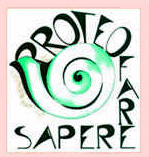 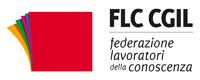     L’Aquila L’AquilaCorso di preparazione al Concorso a Cattedra 2016 SCHEDA di ISCRIZIONECognome ……………………………………………    Nome …………………………………..………Nato/a  a ……………………………………….     Prov. ……..…            il …………..……………..Residente a     ………………………… Prov. ………. Via/Piazza ………………………………N. ……   Cap …………..  Codice Fiscale …………………………………………………………Sede di Servizio …………………………………………………………………………………………Cellulare    …………………………………  Tel.  …………………………………………..………….. …    E-mail ………………………………………………………Il sottoscritto dichiara di: □Essere iscritto alla FLC CGIL□ Non essere iscritto alla FLC CGIL, ma di  iscriversi in occasione del primo incontro□ Non essere iscritto alla FLC CGIL e di provvedere, in occasione del primo incontro, al versamento di:□ €  200,00 comprensivo dell’iscrizione a Proteo Fare Sapere 2016;□ €  130,00  per gli iscritti alla FLC CGIL comprensivo dell’iscrizione a Proteo Fare Sapere 2016 .Luogo e data ……………………………………………..Firma                                                                                                   ……………………………..…Informativa ai sensi dell'art. 13 del D.Lgs. 196/03 “Codice in materia di protezione dei dati personali”Proteo Fare Sapere ed Flc CGIL non raccolgono dati sensibili, trattano i dati personali con mezzi elettronici ad accesso riservato al personale addetto, predispongono misure di sicurezza informatica necessarie per ridurre al minimo il rischio di violazione della privacy delle/dei sue/suoi utenti da parte di terzi, tratta i dati secondo principi di correttezza, liceità, trasparenza e tutela della riservatezza e dei diritti degli interessati. L’invio della scheda implica il consenso all’utilizzo e al trattamento dell’indirizzo e-mail, e di eventuali altri dati personali, per permettere di comunicare iniziative dell’associazione e dell’organizzazione sindacale. Ai sensi dell'art. 7 del D.Lgs. 196/03, Proteo Fare Sapere ed Flc CGIL garantiscono la possibilità di esercitare in qualsiasi momento i diritti di accesso, aggiornamento e cancellazione dei dati personali. Per partecipare al corso in caso di impegni di servizioL’iniziativa essendo organizzata da soggetto qualificato per l’aggiornamento (DM 8/06/2005) è automaticamente autorizzata ai sensi degli artt. 64 e 67 CCNL 2006/2009 del Comparto Scuola con esonero dal servizio e con sostituzione ai sensi della normativa sulle supplenze brevi. C.F. – P.IVA 03734621000 segreteria@proteofaresapere.it - www.proteofaresapere.itVia Leopoldo Serra 37 - 00153 Roma Tel 06/587904 Fax 06/5885560Docente infanzia  docente di scuola Secondaria di Primo grado Docente primaria  Docente di scuola secondaria di Secondo grado 